	Emily Hanson	UNIT PLANNING TEMPLATEUnit Topic / Guiding Question: ELA – Letters (C, K, E, H, R, M, D, G, O, U, L, F, B)Unit Topic / Guiding Question: ELA – Letters (C, K, E, H, R, M, D, G, O, U, L, F, B)Unit Topic / Guiding Question: ELA – Letters (C, K, E, H, R, M, D, G, O, U, L, F, B)Unit Topic / Guiding Question: ELA – Letters (C, K, E, H, R, M, D, G, O, U, L, F, B)Unit Topic / Guiding Question: ELA – Letters (C, K, E, H, R, M, D, G, O, U, L, F, B)Unit Topic / Guiding Question: ELA – Letters (C, K, E, H, R, M, D, G, O, U, L, F, B)Unit Topic / Guiding Question: ELA – Letters (C, K, E, H, R, M, D, G, O, U, L, F, B)Rationale: Students have explored the letters in many ways and are now taking a focused approach into each letter.  This unit is a continuation on from the letters S, A, T, I, P, N. This is important because letters are the basics that the student need to know in order to grow in their learning. Students need to be able to understand letters and phonics in order to read, write and communicate. This knowledge is incorporated into so many other learning facets and it is therefore highly important that students learn the letters of the alphabet and their sounds. Rationale: Students have explored the letters in many ways and are now taking a focused approach into each letter.  This unit is a continuation on from the letters S, A, T, I, P, N. This is important because letters are the basics that the student need to know in order to grow in their learning. Students need to be able to understand letters and phonics in order to read, write and communicate. This knowledge is incorporated into so many other learning facets and it is therefore highly important that students learn the letters of the alphabet and their sounds. Rationale: Students have explored the letters in many ways and are now taking a focused approach into each letter.  This unit is a continuation on from the letters S, A, T, I, P, N. This is important because letters are the basics that the student need to know in order to grow in their learning. Students need to be able to understand letters and phonics in order to read, write and communicate. This knowledge is incorporated into so many other learning facets and it is therefore highly important that students learn the letters of the alphabet and their sounds. Rationale: Students have explored the letters in many ways and are now taking a focused approach into each letter.  This unit is a continuation on from the letters S, A, T, I, P, N. This is important because letters are the basics that the student need to know in order to grow in their learning. Students need to be able to understand letters and phonics in order to read, write and communicate. This knowledge is incorporated into so many other learning facets and it is therefore highly important that students learn the letters of the alphabet and their sounds. Rationale: Students have explored the letters in many ways and are now taking a focused approach into each letter.  This unit is a continuation on from the letters S, A, T, I, P, N. This is important because letters are the basics that the student need to know in order to grow in their learning. Students need to be able to understand letters and phonics in order to read, write and communicate. This knowledge is incorporated into so many other learning facets and it is therefore highly important that students learn the letters of the alphabet and their sounds. Rationale: Students have explored the letters in many ways and are now taking a focused approach into each letter.  This unit is a continuation on from the letters S, A, T, I, P, N. This is important because letters are the basics that the student need to know in order to grow in their learning. Students need to be able to understand letters and phonics in order to read, write and communicate. This knowledge is incorporated into so many other learning facets and it is therefore highly important that students learn the letters of the alphabet and their sounds. Rationale: Students have explored the letters in many ways and are now taking a focused approach into each letter.  This unit is a continuation on from the letters S, A, T, I, P, N. This is important because letters are the basics that the student need to know in order to grow in their learning. Students need to be able to understand letters and phonics in order to read, write and communicate. This knowledge is incorporated into so many other learning facets and it is therefore highly important that students learn the letters of the alphabet and their sounds. STAGE 1: Desired Results STAGE 1: Desired Results STAGE 1: Desired Results STAGE 1: Desired Results STAGE 1: Desired Results STAGE 1: Desired Results STAGE 1: Desired Results UNDERSTANDBig IdeasBig IdeasBig IdeasEssential QuestionsEssential QuestionsEssential QuestionsUNDERSTANDPlaying with language helps us discover how language works.Playing with language helps us discover how language works.Playing with language helps us discover how language works.What sounds do letters make?How do you form/print letters?What is the name of the letter?What sounds do letters make?How do you form/print letters?What is the name of the letter?What sounds do letters make?How do you form/print letters?What is the name of the letter?DOCore Competencies: Core Competencies: Core Competencies: Core Competencies: Core Competencies: Core Competencies: DOCommunication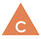 Thinking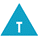 ThinkingThinkingPersonal & Social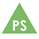 Personal & SocialDOCommunicating CollaboratingIn familiar settings, I communicate with peers and adults.Students will be communicating with the teacher as well as their peers for this unit. They will be sharing their ideas with the class and their partners, as well as participating in class discussions around the learning intentions.Creative ThinkingCritical & Reflective ThinkingI can use evidence to make simple judgments.Students will be using their prior letter/phonics knowledge to make simple judgments in their thinking.Creative ThinkingCritical & Reflective ThinkingI can use evidence to make simple judgments.Students will be using their prior letter/phonics knowledge to make simple judgments in their thinking.Creative ThinkingCritical & Reflective ThinkingI can use evidence to make simple judgments.Students will be using their prior letter/phonics knowledge to make simple judgments in their thinking.Personal Awareness & ResponsibilityPositive Personal & Cultural IdentitySocial Awareness & ResponsibilityPersonal Awareness & ResponsibilityPositive Personal & Cultural IdentitySocial Awareness & ResponsibilityDOLearning Standards – Curricular Competencies:Explore foundational concepts of print, oral, and visual textsUse developmentally appropriate reading, listening, and viewing strategies to make meaningUse sources of information and prior knowledge to make meaningLearning Standards – Curricular Competencies:Explore foundational concepts of print, oral, and visual textsUse developmentally appropriate reading, listening, and viewing strategies to make meaningUse sources of information and prior knowledge to make meaningLearning Standards – Curricular Competencies:Explore foundational concepts of print, oral, and visual textsUse developmentally appropriate reading, listening, and viewing strategies to make meaningUse sources of information and prior knowledge to make meaningLearning Standards – Curricular Competencies:Explore foundational concepts of print, oral, and visual textsUse developmentally appropriate reading, listening, and viewing strategies to make meaningUse sources of information and prior knowledge to make meaningLearning Standards – Curricular Competencies:Explore foundational concepts of print, oral, and visual textsUse developmentally appropriate reading, listening, and viewing strategies to make meaningUse sources of information and prior knowledge to make meaningLearning Standards – Curricular Competencies:Explore foundational concepts of print, oral, and visual textsUse developmentally appropriate reading, listening, and viewing strategies to make meaningUse sources of information and prior knowledge to make meaningKNOWLearning Standards - Content:phonemic and phonological awarenessletter formationletter knowledgeLearning Standards - Content:phonemic and phonological awarenessletter formationletter knowledgeLearning Standards - Content:phonemic and phonological awarenessletter formationletter knowledgeLearning Standards - Content:phonemic and phonological awarenessletter formationletter knowledgeLearning Standards - Content:phonemic and phonological awarenessletter formationletter knowledgeLearning Standards - Content:phonemic and phonological awarenessletter formationletter knowledgeFirst Peoples Principles of LearningLearning ultimately supports the well-being of the self, the family, the community, the land, the spirits, and the ancestors.Learning is holistic, reflexive, reflective, experiential, and relational (focused on connectedness, on reciprocal relationships, and a sense of place).Learning involves recognizing the consequences of one’s actions. Learning involves generational roles and responsibilities. Learning recognizes the role of indigenous knowledge.Learning is embedded in memory, history, and story.Learning involves patience and time. Learning requires exploration of one’s identity.Learning involves recognizing that some knowledge is sacred and only shared with permission and/or in certain situations.Learning ultimately supports the well-being of the self, the family, the community, the land, the spirits, and the ancestors.Learning is holistic, reflexive, reflective, experiential, and relational (focused on connectedness, on reciprocal relationships, and a sense of place).Learning involves recognizing the consequences of one’s actions. Learning involves generational roles and responsibilities. Learning recognizes the role of indigenous knowledge.Learning is embedded in memory, history, and story.Learning involves patience and time. Learning requires exploration of one’s identity.Learning involves recognizing that some knowledge is sacred and only shared with permission and/or in certain situations.Learning ultimately supports the well-being of the self, the family, the community, the land, the spirits, and the ancestors.Learning is holistic, reflexive, reflective, experiential, and relational (focused on connectedness, on reciprocal relationships, and a sense of place).Learning involves recognizing the consequences of one’s actions. Learning involves generational roles and responsibilities. Learning recognizes the role of indigenous knowledge.Learning is embedded in memory, history, and story.Learning involves patience and time. Learning requires exploration of one’s identity.Learning involves recognizing that some knowledge is sacred and only shared with permission and/or in certain situations.Learning ultimately supports the well-being of the self, the family, the community, the land, the spirits, and the ancestors.Learning is holistic, reflexive, reflective, experiential, and relational (focused on connectedness, on reciprocal relationships, and a sense of place).Learning involves recognizing the consequences of one’s actions. Learning involves generational roles and responsibilities. Learning recognizes the role of indigenous knowledge.Learning is embedded in memory, history, and story.Learning involves patience and time. Learning requires exploration of one’s identity.Learning involves recognizing that some knowledge is sacred and only shared with permission and/or in certain situations.Learning ultimately supports the well-being of the self, the family, the community, the land, the spirits, and the ancestors.Learning is holistic, reflexive, reflective, experiential, and relational (focused on connectedness, on reciprocal relationships, and a sense of place).Learning involves recognizing the consequences of one’s actions. Learning involves generational roles and responsibilities. Learning recognizes the role of indigenous knowledge.Learning is embedded in memory, history, and story.Learning involves patience and time. Learning requires exploration of one’s identity.Learning involves recognizing that some knowledge is sacred and only shared with permission and/or in certain situations.Comments on how you will address the FPPL:This FPPL will be incorporated into this unit because learning letters can be quite difficult for students. It is a new skill that they are learning, and they may have little to no exposure with letters. Learning letters and phonics takes a lot of time and a lot of patience and students will be reminded of this while they are participating in their learning. STAGE 2: Assessment PlanSTAGE 2: Assessment PlanSTAGE 2: Assessment PlanSTAGE 2: Assessment PlanSTAGE 2: Assessment PlanSTAGE 2: Assessment PlanSTAGE 2: Assessment PlanFormative Assessment (Assessment as Learning and Assessment for Learning):Formative Assessment (Assessment as Learning and Assessment for Learning):Formative Assessment (Assessment as Learning and Assessment for Learning):Formative Assessment (Assessment as Learning and Assessment for Learning):Formative Assessment (Assessment as Learning and Assessment for Learning):Formative Assessment (Assessment as Learning and Assessment for Learning):Formative Assessment (Assessment as Learning and Assessment for Learning):Class Discussion/Student ParticipationWhite Boards – Show mePlay-Doh / Pipe Cleaner Letter Formation Letter tracing worksheetsMatching letters with words activities Brainstorming words that start with each letterClass Discussion/Student ParticipationWhite Boards – Show mePlay-Doh / Pipe Cleaner Letter Formation Letter tracing worksheetsMatching letters with words activities Brainstorming words that start with each letterClass Discussion/Student ParticipationWhite Boards – Show mePlay-Doh / Pipe Cleaner Letter Formation Letter tracing worksheetsMatching letters with words activities Brainstorming words that start with each letterClass Discussion/Student ParticipationWhite Boards – Show mePlay-Doh / Pipe Cleaner Letter Formation Letter tracing worksheetsMatching letters with words activities Brainstorming words that start with each letterClass Discussion/Student ParticipationWhite Boards – Show mePlay-Doh / Pipe Cleaner Letter Formation Letter tracing worksheetsMatching letters with words activities Brainstorming words that start with each letterClass Discussion/Student ParticipationWhite Boards – Show mePlay-Doh / Pipe Cleaner Letter Formation Letter tracing worksheetsMatching letters with words activities Brainstorming words that start with each letterClass Discussion/Student ParticipationWhite Boards – Show mePlay-Doh / Pipe Cleaner Letter Formation Letter tracing worksheetsMatching letters with words activities Brainstorming words that start with each letterSummative Assessment (Assessment of Learning):Summative Assessment (Assessment of Learning):Summative Assessment (Assessment of Learning):Summative Assessment (Assessment of Learning):Summative Assessment (Assessment of Learning):Summative Assessment (Assessment of Learning):Summative Assessment (Assessment of Learning):Teacher will ask students one on one to identify the letters, tell what the sound makes, do the action, write the letter and identify a word that begins with the letterTeacher will ask students one on one to identify the letters, tell what the sound makes, do the action, write the letter and identify a word that begins with the letterTeacher will ask students one on one to identify the letters, tell what the sound makes, do the action, write the letter and identify a word that begins with the letterTeacher will ask students one on one to identify the letters, tell what the sound makes, do the action, write the letter and identify a word that begins with the letterTeacher will ask students one on one to identify the letters, tell what the sound makes, do the action, write the letter and identify a word that begins with the letterTeacher will ask students one on one to identify the letters, tell what the sound makes, do the action, write the letter and identify a word that begins with the letterTeacher will ask students one on one to identify the letters, tell what the sound makes, do the action, write the letter and identify a word that begins with the letterStage 3: Learning PlanStage 3: Learning PlanStage 3: Learning PlanStage 3: Learning PlanStage 3: Learning PlanStage 3: Learning PlanStage 3: Learning PlanDate/LessonLearning IntentionsLearning IntentionsLearning IntentionsInstructional Activities (brief description here – lesson plans will be used to flesh out each lesson) Instructional Activities (brief description here – lesson plans will be used to flesh out each lesson) Instructional Activities (brief description here – lesson plans will be used to flesh out each lesson) Instructional Activities (brief description here – lesson plans will be used to flesh out each lesson) C/KFeb 1-4I can identify the letters C and KI can print the letters C and KI can understand and make the sound of the letters C and KI can identify the letters C and KI can print the letters C and KI can understand and make the sound of the letters C and KI can identify the letters C and KI can print the letters C and KI can understand and make the sound of the letters C and KStart off by introducing the letter in the big bookHave students tell what the character, setting and action of the page in the big book Have the students learn the song (line by line, every 3 lines, then by themselves) and then play the song from the CDDuring the calendar message, have students find the letters in the messageCreate a letter chart together – students brainstorm words that begin with the letter and teacher sounds it out, prints it, and draws a picture.Have students trace and copy the letters down on paper Have students complete practice worksheets in soft start Have students use either play dough, pipe cleaners, white boards, etc. to form lettersRead books all about the letterDirected Drawing ActivitiesFinding letters in books/classroom Making letters in the air with hand and other body partsStart off by introducing the letter in the big bookHave students tell what the character, setting and action of the page in the big book Have the students learn the song (line by line, every 3 lines, then by themselves) and then play the song from the CDDuring the calendar message, have students find the letters in the messageCreate a letter chart together – students brainstorm words that begin with the letter and teacher sounds it out, prints it, and draws a picture.Have students trace and copy the letters down on paper Have students complete practice worksheets in soft start Have students use either play dough, pipe cleaners, white boards, etc. to form lettersRead books all about the letterDirected Drawing ActivitiesFinding letters in books/classroom Making letters in the air with hand and other body partsStart off by introducing the letter in the big bookHave students tell what the character, setting and action of the page in the big book Have the students learn the song (line by line, every 3 lines, then by themselves) and then play the song from the CDDuring the calendar message, have students find the letters in the messageCreate a letter chart together – students brainstorm words that begin with the letter and teacher sounds it out, prints it, and draws a picture.Have students trace and copy the letters down on paper Have students complete practice worksheets in soft start Have students use either play dough, pipe cleaners, white boards, etc. to form lettersRead books all about the letterDirected Drawing ActivitiesFinding letters in books/classroom Making letters in the air with hand and other body partsStart off by introducing the letter in the big bookHave students tell what the character, setting and action of the page in the big book Have the students learn the song (line by line, every 3 lines, then by themselves) and then play the song from the CDDuring the calendar message, have students find the letters in the messageCreate a letter chart together – students brainstorm words that begin with the letter and teacher sounds it out, prints it, and draws a picture.Have students trace and copy the letters down on paper Have students complete practice worksheets in soft start Have students use either play dough, pipe cleaners, white boards, etc. to form lettersRead books all about the letterDirected Drawing ActivitiesFinding letters in books/classroom Making letters in the air with hand and other body partsE/HFeb 8-12I can identify the letters E and HI can print the letters E and H I can understand and make the sound of the letters E and HI can identify the letters E and HI can print the letters E and H I can understand and make the sound of the letters E and HI can identify the letters E and HI can print the letters E and H I can understand and make the sound of the letters E and HStart off by introducing the letter in the big bookHave students tell what the character, setting and action of the page in the big book Have the students learn the song (line by line, every 3 lines, then by themselves) and then play the song from the CDDuring the calendar message, have students find the letters in the messageCreate a letter chart together – students brainstorm words that begin with the letter and teacher sounds it out, prints it, and draws a picture.Have students trace and copy the letters down on paper Have students complete practice worksheets in soft start Have students use either play dough, pipe cleaners, white boards, etc. to form letters.Read books all about the letterDirected Drawing ActivitiesFinding letters in books/classroomMaking letters in the air with hand and other body partsStart off by introducing the letter in the big bookHave students tell what the character, setting and action of the page in the big book Have the students learn the song (line by line, every 3 lines, then by themselves) and then play the song from the CDDuring the calendar message, have students find the letters in the messageCreate a letter chart together – students brainstorm words that begin with the letter and teacher sounds it out, prints it, and draws a picture.Have students trace and copy the letters down on paper Have students complete practice worksheets in soft start Have students use either play dough, pipe cleaners, white boards, etc. to form letters.Read books all about the letterDirected Drawing ActivitiesFinding letters in books/classroomMaking letters in the air with hand and other body partsStart off by introducing the letter in the big bookHave students tell what the character, setting and action of the page in the big book Have the students learn the song (line by line, every 3 lines, then by themselves) and then play the song from the CDDuring the calendar message, have students find the letters in the messageCreate a letter chart together – students brainstorm words that begin with the letter and teacher sounds it out, prints it, and draws a picture.Have students trace and copy the letters down on paper Have students complete practice worksheets in soft start Have students use either play dough, pipe cleaners, white boards, etc. to form letters.Read books all about the letterDirected Drawing ActivitiesFinding letters in books/classroomMaking letters in the air with hand and other body partsStart off by introducing the letter in the big bookHave students tell what the character, setting and action of the page in the big book Have the students learn the song (line by line, every 3 lines, then by themselves) and then play the song from the CDDuring the calendar message, have students find the letters in the messageCreate a letter chart together – students brainstorm words that begin with the letter and teacher sounds it out, prints it, and draws a picture.Have students trace and copy the letters down on paper Have students complete practice worksheets in soft start Have students use either play dough, pipe cleaners, white boards, etc. to form letters.Read books all about the letterDirected Drawing ActivitiesFinding letters in books/classroomMaking letters in the air with hand and other body partsR/M Feb 15-19I can identify the letters R and MI can print the letters R and MI can understand and make the sound of the letters R and MI can identify the letters R and MI can print the letters R and MI can understand and make the sound of the letters R and MI can identify the letters R and MI can print the letters R and MI can understand and make the sound of the letters R and MStart off by introducing the letter in the big bookHave students tell what the character, setting and action of the page in the big book Have the students learn the song (line by line, every 3 lines, then by themselves) and then play the song from the CDDuring the calendar message, have students find the letters in the messageCreate a letter chart together – students brainstorm words that begin with the letter and teacher sounds it out, prints it, and draws a picture.Have students trace and copy the letters down on paper Have students complete practice worksheets in soft start Have students use either play dough, pipe cleaners, white boards, etc. to form letters.Read books all about the letterDirected Drawing ActivitiesFinding letters in books/classroomMaking letters in the air with hand and other body partsStart off by introducing the letter in the big bookHave students tell what the character, setting and action of the page in the big book Have the students learn the song (line by line, every 3 lines, then by themselves) and then play the song from the CDDuring the calendar message, have students find the letters in the messageCreate a letter chart together – students brainstorm words that begin with the letter and teacher sounds it out, prints it, and draws a picture.Have students trace and copy the letters down on paper Have students complete practice worksheets in soft start Have students use either play dough, pipe cleaners, white boards, etc. to form letters.Read books all about the letterDirected Drawing ActivitiesFinding letters in books/classroomMaking letters in the air with hand and other body partsStart off by introducing the letter in the big bookHave students tell what the character, setting and action of the page in the big book Have the students learn the song (line by line, every 3 lines, then by themselves) and then play the song from the CDDuring the calendar message, have students find the letters in the messageCreate a letter chart together – students brainstorm words that begin with the letter and teacher sounds it out, prints it, and draws a picture.Have students trace and copy the letters down on paper Have students complete practice worksheets in soft start Have students use either play dough, pipe cleaners, white boards, etc. to form letters.Read books all about the letterDirected Drawing ActivitiesFinding letters in books/classroomMaking letters in the air with hand and other body partsStart off by introducing the letter in the big bookHave students tell what the character, setting and action of the page in the big book Have the students learn the song (line by line, every 3 lines, then by themselves) and then play the song from the CDDuring the calendar message, have students find the letters in the messageCreate a letter chart together – students brainstorm words that begin with the letter and teacher sounds it out, prints it, and draws a picture.Have students trace and copy the letters down on paper Have students complete practice worksheets in soft start Have students use either play dough, pipe cleaners, white boards, etc. to form letters.Read books all about the letterDirected Drawing ActivitiesFinding letters in books/classroomMaking letters in the air with hand and other body partsD/ReviewFeb 22/23I can identify the letter DI can print the letter DI can understand and make the sound of the letter DI can identify the letter DI can print the letter DI can understand and make the sound of the letter DI can identify the letter DI can print the letter DI can understand and make the sound of the letter DStart off by introducing the letter in the big bookHave students tell what the character, setting and action of the page in the big book Have the students learn the song (line by line, every 3 lines, then by themselves) and then play the song from the CDDuring the calendar message, have students find the letters in the messageCreate a letter chart together – students brainstorm words that begin with the letter and teacher sounds it out, prints it, and draws a picture.Have students trace and copy the letters down on paper Have students complete practice worksheets in soft start Have students use either play dough, pipe cleaners, white boards, etc. to form letters.Read books all about the letterDirected Drawing ActivitiesFinding letters in books/classroomMaking letters in the air with hand and other body partsStart off by introducing the letter in the big bookHave students tell what the character, setting and action of the page in the big book Have the students learn the song (line by line, every 3 lines, then by themselves) and then play the song from the CDDuring the calendar message, have students find the letters in the messageCreate a letter chart together – students brainstorm words that begin with the letter and teacher sounds it out, prints it, and draws a picture.Have students trace and copy the letters down on paper Have students complete practice worksheets in soft start Have students use either play dough, pipe cleaners, white boards, etc. to form letters.Read books all about the letterDirected Drawing ActivitiesFinding letters in books/classroomMaking letters in the air with hand and other body partsStart off by introducing the letter in the big bookHave students tell what the character, setting and action of the page in the big book Have the students learn the song (line by line, every 3 lines, then by themselves) and then play the song from the CDDuring the calendar message, have students find the letters in the messageCreate a letter chart together – students brainstorm words that begin with the letter and teacher sounds it out, prints it, and draws a picture.Have students trace and copy the letters down on paper Have students complete practice worksheets in soft start Have students use either play dough, pipe cleaners, white boards, etc. to form letters.Read books all about the letterDirected Drawing ActivitiesFinding letters in books/classroomMaking letters in the air with hand and other body partsStart off by introducing the letter in the big bookHave students tell what the character, setting and action of the page in the big book Have the students learn the song (line by line, every 3 lines, then by themselves) and then play the song from the CDDuring the calendar message, have students find the letters in the messageCreate a letter chart together – students brainstorm words that begin with the letter and teacher sounds it out, prints it, and draws a picture.Have students trace and copy the letters down on paper Have students complete practice worksheets in soft start Have students use either play dough, pipe cleaners, white boards, etc. to form letters.Read books all about the letterDirected Drawing ActivitiesFinding letters in books/classroomMaking letters in the air with hand and other body partsFeb 24/25I can identify the letters we have learned so far I can print the letters we have learned so far I can understand and make the sound of the letters we have learned so farI can identify the letters we have learned so far I can print the letters we have learned so far I can understand and make the sound of the letters we have learned so farI can identify the letters we have learned so far I can print the letters we have learned so far I can understand and make the sound of the letters we have learned so farLetter stampsFind a letter in the morning message/around the classroom Whiteboard letter formation Letter songs Memory Games Bang Game (Letter sound and recognition) Letter games/bingo Letter stampsFind a letter in the morning message/around the classroom Whiteboard letter formation Letter songs Memory Games Bang Game (Letter sound and recognition) Letter games/bingo Letter stampsFind a letter in the morning message/around the classroom Whiteboard letter formation Letter songs Memory Games Bang Game (Letter sound and recognition) Letter games/bingo Letter stampsFind a letter in the morning message/around the classroom Whiteboard letter formation Letter songs Memory Games Bang Game (Letter sound and recognition) Letter games/bingo G/OMar 1-5I can identify the letters G and OI can print the letters G and O I can understand and make the sound of the letters G and OI can identify the letters G and OI can print the letters G and O I can understand and make the sound of the letters G and OI can identify the letters G and OI can print the letters G and O I can understand and make the sound of the letters G and OStart off by introducing the letter in the big bookHave students tell what the character, setting and action of the page in the big book Have the students learn the song (line by line, every 3 lines, then by themselves) and then play the song from the CDDuring the calendar message, have students find the letters in the messageCreate a letter chart together – students brainstorm words that begin with the letter and teacher sounds it out, prints it, and draws a picture.Have students trace and copy the letters down on paper Have students complete practice worksheets in soft start Have students use either play dough, pipe cleaners, white boards, etc.to form letters. Read books all about the letterDirected Drawing ActivitiesFinding letters in books/classroomMaking letters in the air with hand and other body partsStart off by introducing the letter in the big bookHave students tell what the character, setting and action of the page in the big book Have the students learn the song (line by line, every 3 lines, then by themselves) and then play the song from the CDDuring the calendar message, have students find the letters in the messageCreate a letter chart together – students brainstorm words that begin with the letter and teacher sounds it out, prints it, and draws a picture.Have students trace and copy the letters down on paper Have students complete practice worksheets in soft start Have students use either play dough, pipe cleaners, white boards, etc.to form letters. Read books all about the letterDirected Drawing ActivitiesFinding letters in books/classroomMaking letters in the air with hand and other body partsStart off by introducing the letter in the big bookHave students tell what the character, setting and action of the page in the big book Have the students learn the song (line by line, every 3 lines, then by themselves) and then play the song from the CDDuring the calendar message, have students find the letters in the messageCreate a letter chart together – students brainstorm words that begin with the letter and teacher sounds it out, prints it, and draws a picture.Have students trace and copy the letters down on paper Have students complete practice worksheets in soft start Have students use either play dough, pipe cleaners, white boards, etc.to form letters. Read books all about the letterDirected Drawing ActivitiesFinding letters in books/classroomMaking letters in the air with hand and other body partsStart off by introducing the letter in the big bookHave students tell what the character, setting and action of the page in the big book Have the students learn the song (line by line, every 3 lines, then by themselves) and then play the song from the CDDuring the calendar message, have students find the letters in the messageCreate a letter chart together – students brainstorm words that begin with the letter and teacher sounds it out, prints it, and draws a picture.Have students trace and copy the letters down on paper Have students complete practice worksheets in soft start Have students use either play dough, pipe cleaners, white boards, etc.to form letters. Read books all about the letterDirected Drawing ActivitiesFinding letters in books/classroomMaking letters in the air with hand and other body partsU/LMar 8-12I can identify the letters U and LI can print the letters U and L I can understand and make the sound of the letters U and LI can identify the letters U and LI can print the letters U and L I can understand and make the sound of the letters U and LI can identify the letters U and LI can print the letters U and L I can understand and make the sound of the letters U and LStart off by introducing the letter in the big bookHave students tell what the character, setting and action of the page in the big book Have the students learn the song (line by line, every 3 lines, then by themselves) and then play the song from the CDDuring the calendar message, have students find the letters in the messageCreate a letter chart together – students brainstorm words that begin with the letter and teacher sounds it out, prints it, and draws a picture.Have students trace and copy the letters down on paper Have students complete practice worksheets in soft start Have students use either play dough, pipe cleaners, white boards, etc. to form letters.Read books all about the letterDirected Drawing ActivitiesFinding letters in books/classroomMaking letters in the air with hand and other body partsStart off by introducing the letter in the big bookHave students tell what the character, setting and action of the page in the big book Have the students learn the song (line by line, every 3 lines, then by themselves) and then play the song from the CDDuring the calendar message, have students find the letters in the messageCreate a letter chart together – students brainstorm words that begin with the letter and teacher sounds it out, prints it, and draws a picture.Have students trace and copy the letters down on paper Have students complete practice worksheets in soft start Have students use either play dough, pipe cleaners, white boards, etc. to form letters.Read books all about the letterDirected Drawing ActivitiesFinding letters in books/classroomMaking letters in the air with hand and other body partsStart off by introducing the letter in the big bookHave students tell what the character, setting and action of the page in the big book Have the students learn the song (line by line, every 3 lines, then by themselves) and then play the song from the CDDuring the calendar message, have students find the letters in the messageCreate a letter chart together – students brainstorm words that begin with the letter and teacher sounds it out, prints it, and draws a picture.Have students trace and copy the letters down on paper Have students complete practice worksheets in soft start Have students use either play dough, pipe cleaners, white boards, etc. to form letters.Read books all about the letterDirected Drawing ActivitiesFinding letters in books/classroomMaking letters in the air with hand and other body partsStart off by introducing the letter in the big bookHave students tell what the character, setting and action of the page in the big book Have the students learn the song (line by line, every 3 lines, then by themselves) and then play the song from the CDDuring the calendar message, have students find the letters in the messageCreate a letter chart together – students brainstorm words that begin with the letter and teacher sounds it out, prints it, and draws a picture.Have students trace and copy the letters down on paper Have students complete practice worksheets in soft start Have students use either play dough, pipe cleaners, white boards, etc. to form letters.Read books all about the letterDirected Drawing ActivitiesFinding letters in books/classroomMaking letters in the air with hand and other body partsF/BMar 15-19I can identify the letters F and BI can print the letters F and BI can understand and make the sound of the letters F and BI can identify the letters F and BI can print the letters F and BI can understand and make the sound of the letters F and BI can identify the letters F and BI can print the letters F and BI can understand and make the sound of the letters F and BStart off by introducing the letter in the big bookHave students tell what the character, setting and action of the page in the big book Have the students learn the song (line by line, every 3 lines, then by themselves) and then play the song from the CDDuring the calendar message, have students find the letters in the messageCreate a letter chart together – students brainstorm words that begin with the letter and teacher sounds it out, prints it, and draws a picture.Have students trace and copy the letters down on paper Have students complete practice worksheets in soft start Have students use either play dough, pipe cleaners, white boards, etc. to form letters.Read books all about the letterDirected Drawing ActivitiesFinding letters in books/classroomSight letters on the whiteboard game (upper and lowercase on both sides of the board – students play one vs one)Making letters in the air with hand and other body partsStart off by introducing the letter in the big bookHave students tell what the character, setting and action of the page in the big book Have the students learn the song (line by line, every 3 lines, then by themselves) and then play the song from the CDDuring the calendar message, have students find the letters in the messageCreate a letter chart together – students brainstorm words that begin with the letter and teacher sounds it out, prints it, and draws a picture.Have students trace and copy the letters down on paper Have students complete practice worksheets in soft start Have students use either play dough, pipe cleaners, white boards, etc. to form letters.Read books all about the letterDirected Drawing ActivitiesFinding letters in books/classroomSight letters on the whiteboard game (upper and lowercase on both sides of the board – students play one vs one)Making letters in the air with hand and other body partsStart off by introducing the letter in the big bookHave students tell what the character, setting and action of the page in the big book Have the students learn the song (line by line, every 3 lines, then by themselves) and then play the song from the CDDuring the calendar message, have students find the letters in the messageCreate a letter chart together – students brainstorm words that begin with the letter and teacher sounds it out, prints it, and draws a picture.Have students trace and copy the letters down on paper Have students complete practice worksheets in soft start Have students use either play dough, pipe cleaners, white boards, etc. to form letters.Read books all about the letterDirected Drawing ActivitiesFinding letters in books/classroomSight letters on the whiteboard game (upper and lowercase on both sides of the board – students play one vs one)Making letters in the air with hand and other body partsStart off by introducing the letter in the big bookHave students tell what the character, setting and action of the page in the big book Have the students learn the song (line by line, every 3 lines, then by themselves) and then play the song from the CDDuring the calendar message, have students find the letters in the messageCreate a letter chart together – students brainstorm words that begin with the letter and teacher sounds it out, prints it, and draws a picture.Have students trace and copy the letters down on paper Have students complete practice worksheets in soft start Have students use either play dough, pipe cleaners, white boards, etc. to form letters.Read books all about the letterDirected Drawing ActivitiesFinding letters in books/classroomSight letters on the whiteboard game (upper and lowercase on both sides of the board – students play one vs one)Making letters in the air with hand and other body parts( insert more rows as needed) ( insert more rows as needed) ( insert more rows as needed) ( insert more rows as needed) Resources needed:Resources needed:Resources needed:Resources needed:Resources needed:Resources needed:Resources needed:Jolly Phonics Letter books Worksheets Letter formationCut and GlueCDLetter StampsPipe cleaners/ play-dohWhiteboards Chart PaperJolly Phonics Letter books Worksheets Letter formationCut and GlueCDLetter StampsPipe cleaners/ play-dohWhiteboards Chart PaperJolly Phonics Letter books Worksheets Letter formationCut and GlueCDLetter StampsPipe cleaners/ play-dohWhiteboards Chart PaperJolly Phonics Letter books Worksheets Letter formationCut and GlueCDLetter StampsPipe cleaners/ play-dohWhiteboards Chart PaperJolly Phonics Letter books Worksheets Letter formationCut and GlueCDLetter StampsPipe cleaners/ play-dohWhiteboards Chart PaperJolly Phonics Letter books Worksheets Letter formationCut and GlueCDLetter StampsPipe cleaners/ play-dohWhiteboards Chart PaperJolly Phonics Letter books Worksheets Letter formationCut and GlueCDLetter StampsPipe cleaners/ play-dohWhiteboards Chart PaperInterdisciplinary connections: (e.g. How did you weave ELA, Social Studies, Science, Math, Fine Arts, and/or ADST together in this instructional sequence?)Interdisciplinary connections: (e.g. How did you weave ELA, Social Studies, Science, Math, Fine Arts, and/or ADST together in this instructional sequence?)Interdisciplinary connections: (e.g. How did you weave ELA, Social Studies, Science, Math, Fine Arts, and/or ADST together in this instructional sequence?)Interdisciplinary connections: (e.g. How did you weave ELA, Social Studies, Science, Math, Fine Arts, and/or ADST together in this instructional sequence?)Interdisciplinary connections: (e.g. How did you weave ELA, Social Studies, Science, Math, Fine Arts, and/or ADST together in this instructional sequence?)Interdisciplinary connections: (e.g. How did you weave ELA, Social Studies, Science, Math, Fine Arts, and/or ADST together in this instructional sequence?)Interdisciplinary connections: (e.g. How did you weave ELA, Social Studies, Science, Math, Fine Arts, and/or ADST together in this instructional sequence?)This unit will be interweaved into the majority of all subjects. When communicating with children, reading stories, etc., the teacher will make sure to weave in the learning of the letters. For example, when the teacher is giving instructions or reading a story, the teacher can emphasize/point out words that begin with the letters we have been working on. This unit will be interweaved into the majority of all subjects. When communicating with children, reading stories, etc., the teacher will make sure to weave in the learning of the letters. For example, when the teacher is giving instructions or reading a story, the teacher can emphasize/point out words that begin with the letters we have been working on. This unit will be interweaved into the majority of all subjects. When communicating with children, reading stories, etc., the teacher will make sure to weave in the learning of the letters. For example, when the teacher is giving instructions or reading a story, the teacher can emphasize/point out words that begin with the letters we have been working on. This unit will be interweaved into the majority of all subjects. When communicating with children, reading stories, etc., the teacher will make sure to weave in the learning of the letters. For example, when the teacher is giving instructions or reading a story, the teacher can emphasize/point out words that begin with the letters we have been working on. This unit will be interweaved into the majority of all subjects. When communicating with children, reading stories, etc., the teacher will make sure to weave in the learning of the letters. For example, when the teacher is giving instructions or reading a story, the teacher can emphasize/point out words that begin with the letters we have been working on. This unit will be interweaved into the majority of all subjects. When communicating with children, reading stories, etc., the teacher will make sure to weave in the learning of the letters. For example, when the teacher is giving instructions or reading a story, the teacher can emphasize/point out words that begin with the letters we have been working on. This unit will be interweaved into the majority of all subjects. When communicating with children, reading stories, etc., the teacher will make sure to weave in the learning of the letters. For example, when the teacher is giving instructions or reading a story, the teacher can emphasize/point out words that begin with the letters we have been working on. ReflectionReflectionReflectionReflectionReflectionReflectionReflectionHow did the unit go? How do I know?How did the unit go? How do I know?How did the unit go? How do I know?How did the unit go? How do I know?How did the unit go? How do I know?How did the unit go? How do I know?How did the unit go? How do I know?Where to next?Where to next?Where to next?Where to next?Where to next?Where to next?Where to next?